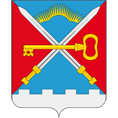 ПОСТАНОВЛЕНИЕАДМИНИСТРАЦИИСЕЛЬСКОЕ ПОСЕЛЕНИЕ АЛАКУРТТИ КАНДАЛАКШСКОГО РАЙОНАРуководствуясь Законом Мурманской области от 24.06.2013 №1631-01-ЗМО «О региональной программе капитального ремонта общего имущества в многоквартирных домах, расположенных на территории Мурманской области», приказом от 21.03.2014 №48 «О некоторых вопросах формирования региональной системы капитального ремонта общего имущества в многоквартирных домах, расположенных на территории Мурманской области», региональной программой «Капитального ремонта общего имущества в многоквартирных домах, расположенных на территории Мурманской области, на 2014-2043 годы»п о с т а н о в л я ю:1. Внести изменение в постановление администрации сельского поселения Алакуртти Кандалакшского района № 31 от 30.03.2018 г - изложить приложения № 1,2,3 в новой редакции.2. Опубликовать настоящее постановление в информационном бюллетене «Алакуртти- наша земля» и разместить на официальном сайте администрации в сети Интернет.3. Контроль за исполнением настоящего постановления оставляю за собой.Ио главы администрациисельского поселения Алакуртти						Ю.В. Жидзик	от17.12.2018№176О внесении изменений в постановление администрации сельского поселения Алакуртти Кандалакшского района № 31 от 30.03.2018 «О внесении изменений утверждении краткосрочного плана капитального ремонта многоквартирных домов на 2019-2021 года на территории сельского поселения Алакуртти Кандалакшского района в рамках региональной программы «Капитальный ремонт общего имущества в многоквартирных домах, расположенных на территории Мурманской области, на 2014-2043 годы»О внесении изменений в постановление администрации сельского поселения Алакуртти Кандалакшского района № 31 от 30.03.2018 «О внесении изменений утверждении краткосрочного плана капитального ремонта многоквартирных домов на 2019-2021 года на территории сельского поселения Алакуртти Кандалакшского района в рамках региональной программы «Капитальный ремонт общего имущества в многоквартирных домах, расположенных на территории Мурманской области, на 2014-2043 годы»О внесении изменений в постановление администрации сельского поселения Алакуртти Кандалакшского района № 31 от 30.03.2018 «О внесении изменений утверждении краткосрочного плана капитального ремонта многоквартирных домов на 2019-2021 года на территории сельского поселения Алакуртти Кандалакшского района в рамках региональной программы «Капитальный ремонт общего имущества в многоквартирных домах, расположенных на территории Мурманской области, на 2014-2043 годы»О внесении изменений в постановление администрации сельского поселения Алакуртти Кандалакшского района № 31 от 30.03.2018 «О внесении изменений утверждении краткосрочного плана капитального ремонта многоквартирных домов на 2019-2021 года на территории сельского поселения Алакуртти Кандалакшского района в рамках региональной программы «Капитальный ремонт общего имущества в многоквартирных домах, расположенных на территории Мурманской области, на 2014-2043 годы»О внесении изменений в постановление администрации сельского поселения Алакуртти Кандалакшского района № 31 от 30.03.2018 «О внесении изменений утверждении краткосрочного плана капитального ремонта многоквартирных домов на 2019-2021 года на территории сельского поселения Алакуртти Кандалакшского района в рамках региональной программы «Капитальный ремонт общего имущества в многоквартирных домах, расположенных на территории Мурманской области, на 2014-2043 годы»